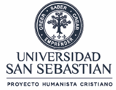 Evaluación 7º BásicoNombre:___________________________________Curso:______ Fecha:     /      / Encierra en un circulo la alternativa correcta y responde las preguntas que se encuentras dentro de esta evaluación.¿Cuál es la característica principal de la argumentación?Es la expresión oral y escrita de un tema.Razones que una persona elabora para fundamentar la opinión que tiene sobre un tema.Apelan a la lógica de las personas que leen y escuchan al receptor del mensaje.¿Cuál es el propósito de la argumentación? Escribe tu respuesta.Marca la alternativa que menciona ejemplos de la argumentación.Anuncio publicitario y cómic.Advertencia en cigarrillos y debate escolar.Obra de teatro y campaña electoral.¿Qué es una opinión?Es un discurso empleado por un personaje político.Es un acontecimiento que le sucede a una persona.Es la interpretación que una persona expresa sobre un hecho.¿Cuál de estas alternativas es un ejemplo de un hecho?Es un abrigo bellísimo.Compré un abrigo costoso.De las 4 estaciones del año, el invierno es la mejor.¿Cuál es la diferencia principal entre un hecho y una opinión? Escribe tu respuesta.Haz click en el video y luego responde.https://www.youtube.com/watch?v=zBep723BESQA partir del video anterior, escribe una opinión en la cual puedas expresar tu postura frente al tema con argumentos válidos que apoyen dicha opinión.¡Mucho éxito!